باسمه تعالی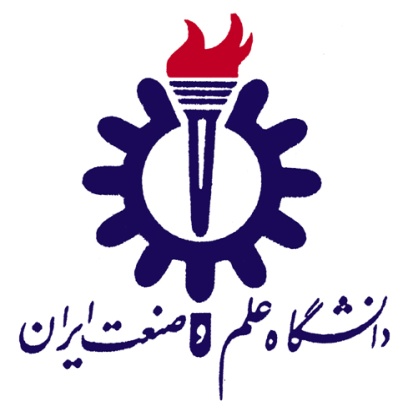 دانشكده مهندسي مکانیکعنوان پايان‌نامه يا رسالهپايان‌نامه يا رساله براي دريافت درجه ..............در رشته مهندسي مکانیکنام دانشجواستاد راهنما:............... ماه    1398 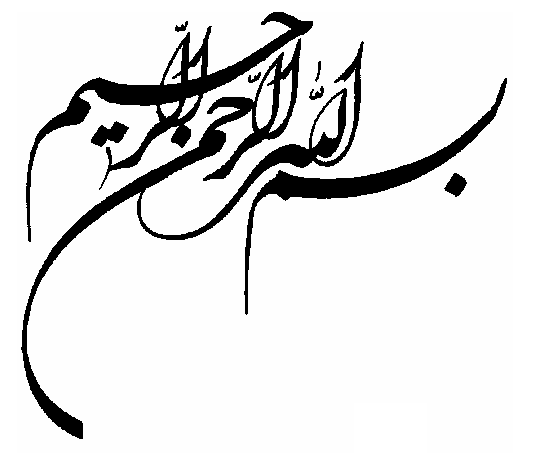 تأييديه‌ي صحت و اصالت نتايجباسمه تعالي اينجانب .................................................. به شماره دانشجويي ...................................... دانشجوي رشته .................................. مقطع تحصيلي......................... تأييد مي‌نمايم كه كليه‌ي نتايج اين پايان‌نامه/رساله حاصل كار اينجانب و بدون هرگونه دخل و تصرف است و موارد نسخه‌برداري‌شده از آثار ديگران را با ذكر كامل مشخصات منبع ذكر كرده‌ام. درصورت اثبات خلاف مندرجات فوق، به تشخيص دانشگاه مطابق با ضوابط و مقررات حاكم (قانون حمايت از حقوق مؤلفان و مصنفان و قانون ترجمه و تكثير كتب و نشريات و آثار صوتي، ضوابط و مقررات آموزشي، پژوهشي و انضباطي ...) با اينجانب رفتار خواهد شد و حق هرگونه اعتراض درخصوص احقاق حقوق مكتسب و تشخيص و تعيين تخلف و مجازات را از خويش سلب مي‌نمايم. در ضمن، مسؤوليت هرگونه پاسخگويي به اشخاص اعم از حقيقي و حقوقي و مراجع ذي‌صلاح (اعم از اداري و قضايي) به عهده‌ي اينجانب خواهد بود و دانشگاه هيچ‌گونه مسؤوليتي در اين خصوص نخواهد داشت.	نام و نام خانوادگي:	امضا و تاريخ:مجوز بهره‌برداري از پايان‌نامهبهره‌برداري از اين پايان‌نامه در چهارچوب مقررات كتابخانه و با توجه به محدوديتي كه توسط استاد راهنما به شرح زير تعيين مي‌شود، بلامانع است: بهره‌برداري از اين پايان‌نامه/ رساله براي همگان بلامانع است. بهره‌برداري از اين پايان‌نامه/ رساله با اخذ مجوز از استاد راهنما، بلامانع است. بهره‌برداري از اين پايان‌نامه/ رساله تا تاريخ .................................... ممنوع است.	نام استاد يا اساتيد راهنما:	تاريخ:	امضا:تقديم به: (اختياري)..................................................تشكر و قدرداني: (اختياري)..........................................................................................................چکيدهمتنواژه‌هاي كليدي: فهرست مطالبفصل 1 عنوان فصل	11-1 عنوان بخش	12-1 عنوان بخش	13-1 عنوان بخش	2فصل 2 عنوان فصل	31-2 عنوان بخش	3فصل 3 عنوان فصل	41-3 عنوان بخش	42-3 عنوان بخش	41-2-3- عنوان زیربخش	4فصل 4 عنوان فصل	51-4 عنوان بخش	5فصل 5 عنوان فصل	61-5 عنوان بخش	6مراجع	7پيوست‌ها	8فهرست اشکالشکل 1-1 نمونه شکل	1فهرست جداولجدول 1-1 عنوان جدول	1جدول 1-2 عنوان جدول	2فهرست علائم اختصاريشتاب گرانش 	a [m/s2]نيرو 	 F [N]عنوان فصلعنوان بخشمتنعنوان بخشمتنعنوان جدولمتننمونه شکلمتن	A=x2+y2عنوان بخشمتن	A=x2+y2متنعنوان جدولعنوان فصلعنوان بخشمتنعنوان فصلعنوان بخشمتنعنوان بخشمتنعنوان زیربخشمتنعنوان فصلعنوان بخشمتنعنوان فصلعنوان بخشمتنمراجعAhmed HE, Salman BH, Kherbeet AS, Ahmed MI. Optimization of thermal design of heat sinks: a review. International Journal of Heat and Mass Transfer 2013; 118: 129-153.پاک‌آیین ا. بررسی استفاده از چیلرهای خورشیدی در شرکت فولاد خوزستان. چیلر و برج خنک‌کن 1390، جلد ششم، صفحات 25-36.پيوست‌هاپيوست الفAbstract:Keywords: 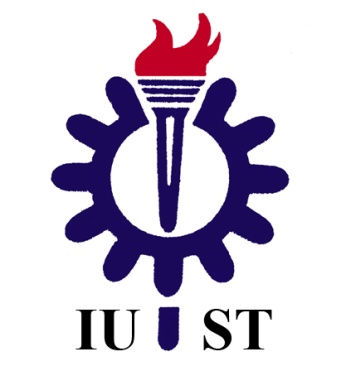  of Science and TechnologySchool of Mechanical EngineeringThesis TitleA Thesis Submitted in Partial Fulfillmentof the Requirements for the Degree of…….in……byStudent NameSupervisor:……April 2019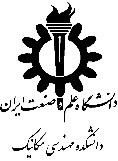                   بسمه تعالی«فرم تصویب فاز صفر پروژه پایانی»                  بسمه تعالی«فرم تصویب فاز صفر پروژه پایانی»نام و نام خانوادگی: نام و نام خانوادگی: شماره دانشجویی : شماره دانشجویی : عنوان  پروژه : عنوان  پروژه : عنوان  پروژه : عنوان  پروژه : «مشخصات پروژه »«مشخصات پروژه »«مشخصات پروژه »«مشخصات پروژه »1- مقدمه : (هدف یا کاربرد حداکثر در 2 سطر)1- مقدمه : (هدف یا کاربرد حداکثر در 2 سطر)1- مقدمه : (هدف یا کاربرد حداکثر در 2 سطر)1- مقدمه : (هدف یا کاربرد حداکثر در 2 سطر)2- مراحل انجام پروژه : (ضمن رعایت اختصار، مراحل انجام پروژه بصورت جزئی درج شده و ترتیب این مراحل با شماره گذاری مشخص شود)2- مراحل انجام پروژه : (ضمن رعایت اختصار، مراحل انجام پروژه بصورت جزئی درج شده و ترتیب این مراحل با شماره گذاری مشخص شود)2- مراحل انجام پروژه : (ضمن رعایت اختصار، مراحل انجام پروژه بصورت جزئی درج شده و ترتیب این مراحل با شماره گذاری مشخص شود)2- مراحل انجام پروژه : (ضمن رعایت اختصار، مراحل انجام پروژه بصورت جزئی درج شده و ترتیب این مراحل با شماره گذاری مشخص شود)